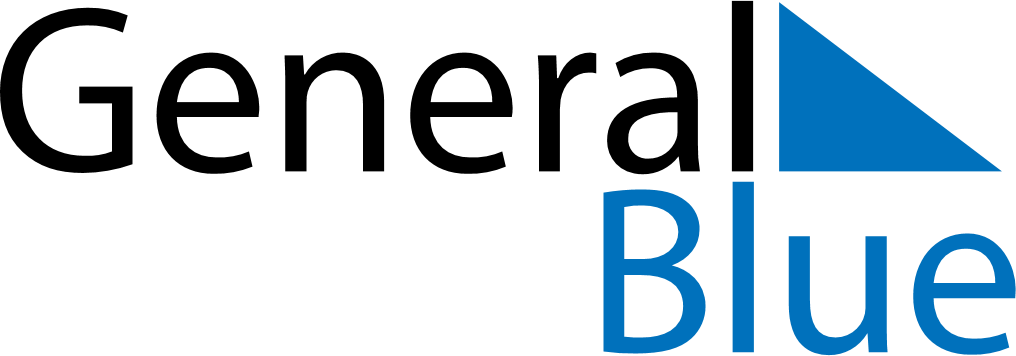 December 2027December 2027December 2027Burkina FasoBurkina FasoMONTUEWEDTHUFRISATSUN123456789101112Proclamation of the Republic1314151617181920212223242526Christmas Day2728293031